How to Upload Job Postings & OpportunitiesClick on New  under Folder Contents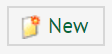 Add a Title (required) and Description (optional)In the 'Entry Type' field select Standard File Upload and then select NextChoose a file to upload from your computer and then select Upload the File(s)The entry will appear in the 'Uploaded File(s)' section, click NextName the file and click FinishUse the main navigation bar to go back to Job Postings & Opportunities